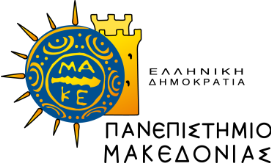 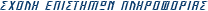 Τμήμα Εφαρμοσμένης ΠληροφορικήςΘεσσαλονίκη, _________ΕΡΕΥΝΗΤΙΚΗ ΠΡΟΤΑΣΗ ΓΙΑ ΤΗΝ ΕΚΠΟΝΗΣΗ ΔΙΔΑΚΤΟΡΙΚΗΣ ΔΙΑΤΡΙΒΗΣΟνοματεπώνυμο Υποψηφίου: Επιβλέπων Καθηγητής:Πεδίο Έρευνας: (όπως αυτό αναφέρεται στην Πρόσκληση Εκδήλωσης Ενδιαφέροντος)Ενδεικτικός Τίτλος: Λέξεις Κλειδιά:α) (παρατίθενται 3 - 5 λέξεις κλειδιά από το ACM Computing Classification System 2012 - http://www.acm.org/about/class/class/2012ή την αντίστοιχη ταξονομία της επιστημονικής περιοχής όπου εμπίπτει η πρόταση)β) παρατίθενται 3 - 5 ελεύθερες λέξεις κλειδιά (free keywords)Α. ΕισαγωγήΣτην ενότητα αυτή πραγματοποιείται μια σύντομη εισαγωγή στην επιστημονική περιοχή όπου εμπίπτει η προτεινόμενη έρευνα. Μπορεί να περιλαμβάνονται παραπομπές στην αντίστοιχη βιβλιογραφία.100-200 λέξειςΒ. Επισκόπηση Τρέχουσας ΚατάστασηςΣτην ενότητα αυτή περιγράφονται οι σύγχρονες επιστημονικές εξελίξεις (state-of-the-art) στην σχετική περιοχή εστιάζοντας στα ανοιχτά ερευνητικά προβλήματα και προκλήσεις. Η περιγραφή θα πρέπει να περιλαμβάνει παραπομπές στην αντίστοιχη βιβλιογραφία.  500-1000 λέξειςΓ. Στόχοι – ΣυνεισφοράΣτην ενότητα αυτή καταγράφονται οι συγκεκριμένοι στόχοι της προτεινόμενης ερευνητικής εργασίας καθώς και η αναμενόμενη ερευνητική συνεισφορά.100-300 λέξειςΔ. ΜεθοδολογίαΣτην ενότητα αυτή προσδιορίζονται τα επιμέρους στάδια που θα ακολουθήσει ο υποψήφιος και οι δραστηριότητες που θα αναλάβει για την επίτευξη των στόχων της ερευνητικής πρότασης. 100-300 λέξειςΣτην ενότητα αυτή καταγράφονται 3 - 5 διεθνή επιστημονικά περιοδικά ή συνέδρια στα οποία θα μπορούσαν να δημοσιευτούν αποτελέσματα της προτεινόμενης έρευνας.Στην ενότητα αυτή προσδιορίζονται (προαιρετικά) πιθανές πηγές χρηματοδότησης της προτεινόμενης έρευνας, όπως για παράδειγμα, προσκλήσεις συγκεκριμένων εθνικών και διεθνών ερευνητικών προγραμμάτων, προσκλήσεις εθνικών ή διεθνών διαγωνισμών/υποτροφιών, ενδεχόμενο συνεργασίας με συγκεκριμένες επιχειρήσεις κλπ.Στην ενότητα αυτή παρατίθενται βιβλιογραφικές πηγές σχετικές με το αντικείμενο της προτεινόμενης έρευνας. 1.Γενικά Στοιχεία Πρότασης2.Αναλυτική Περιγραφή Πρότασης3.Διάχυση Ερευνητικών Αποτελεσμάτων4.Πιθανές Πηγές Χρηματοδότησης 5.Βιβλιογραφία 